   THIS INSTITUTE IS AN EQUAL OPPORTUNITY EMPLOYER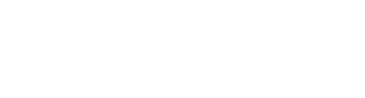 5” ROUNDCHEESE PIZZA FRUIT AND OR VEGETABLECHOICE OF MILK 